       ECU TIGER FORENSICS 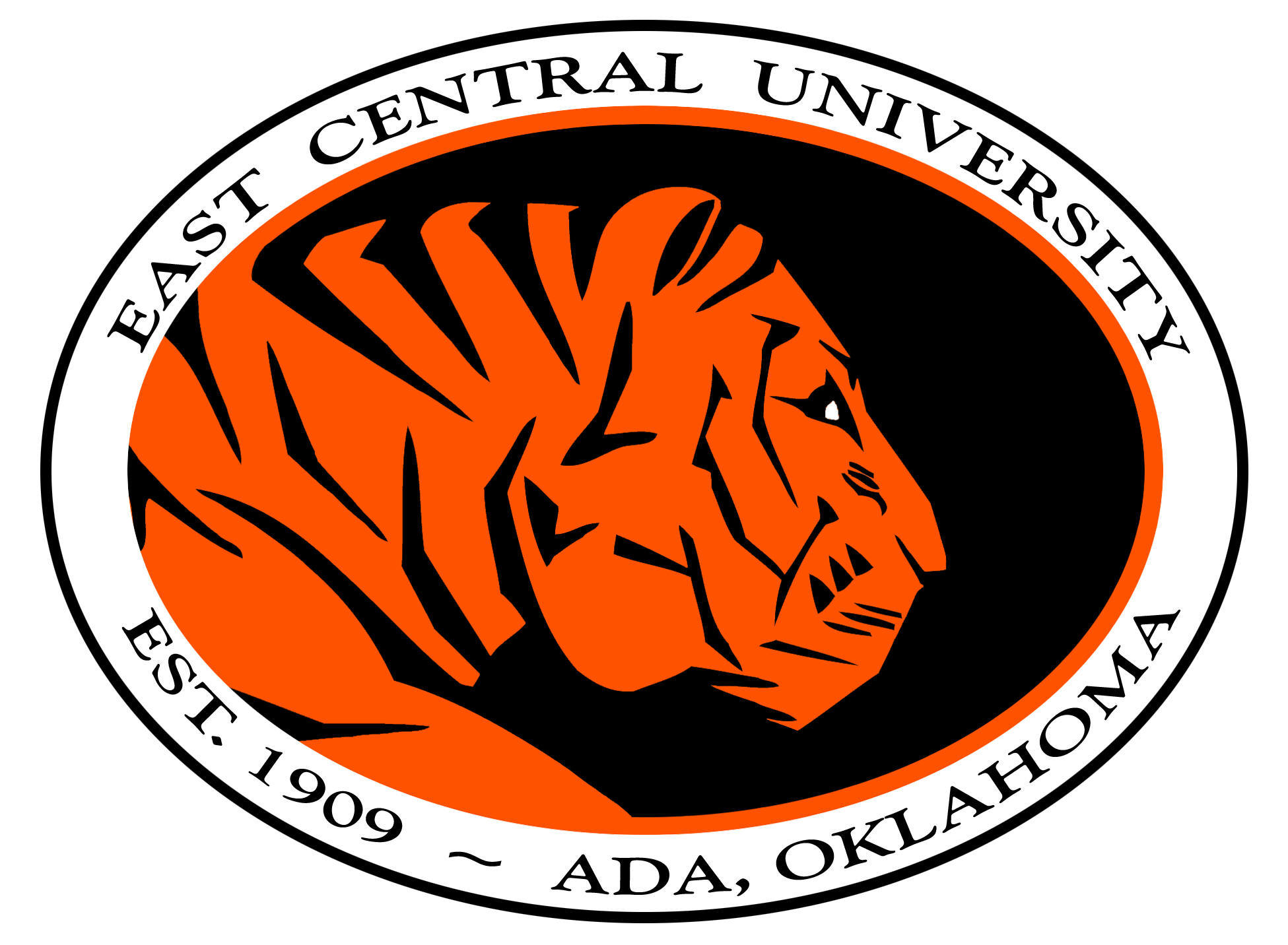 Name:__________________________________________________________________________                     Address:________________________________________________________________________City:_________________________________    State: __________   Zip: ____________________Phone: (      ) ____________________________      Email: ________________________________High School:__________________________________________   Date of Grad. ______________Did you compete in forensics in high school? ______ If so, how many years? _________________What experiences have you had in events? (Prose, Poetry, Duet Duo, Dramatic Interpretation, Debate, etc.,) No previous experience is required to compete for ECU Tiger Forensics.__________________________________________________________________________________________________________________________________________________________________________What events would you like to compete in for ECU?__________________________________________________________________________________________________________________________________________________________________________Are you available to practice a minimum of 3 hours per week with the team?  __________How many hours are you currently taking this semester? ________Do you work? If so, how many hours per week? _______We will attend a minimum of 3 tournaments in the fall and the spring.  These tournaments are held on the weekend and all expenses are paid.  Can you commit to the team for these tournaments? ___________ (*If you win and qualify, you may advance to nationals requiring more tournaments than the regular schedule)Would you be interested in accepting a leadership role for the team? ___________Please list any major tournament finishes or awards you have from past forensic experiences: